东北大学2023年硕士研究生招生考试考试大纲科目代码：853；  科目名称：管理学一、考试性质管理学为120200工商管理专业硕士生入学考试的业务课。考试对象为参加120200工商管理专业2023年全国硕士研究生招生考试入学考试的准考考生。二、考试形式与考试时间（一）考试形式：闭卷，笔试。（二）考试时间：180分钟。三、考查要点（一）管理学总论管理的职能与性质管理者的角色与技能管理学的对象与方法管理思想的发展管理的基本原理与基本方法管理道德与企业社会责任（二）决策决策的内涵与原则决策的依据决策的类型与特点决策的理论决策的过程与影响因素决策的方法计划的内涵及性质计划的编制过程计划的实施（三）组织组织设计人员配备组织力量的整合组织变革与组织文化（四）领导领导与领导者激励沟通（五）控制控制与控制过程控制方法（六）创新管理的创新职能企业技术创新企业组织创新（七）互联网时代的管理学科学技术革命与管理学互联网对管理学的挑战未来的管理四、计算器使用要求本科目需要使用计算器。附件1：试题导语参考一、单项选择题（每小题1分，共20小题，共20分）二、简答题（每小题10分，共5小题，共50分）三、计算题（每小题15分，共2小题，共30分）四、论述题（每小题25分，共2小题，50分）注：试题导语信息最终以试题命制为准附件2：参考书目信息周三多、陈传明、刘子馨、贾良定编著，管理学——原理与方法（第七版），复旦大学出版社，2018年06月。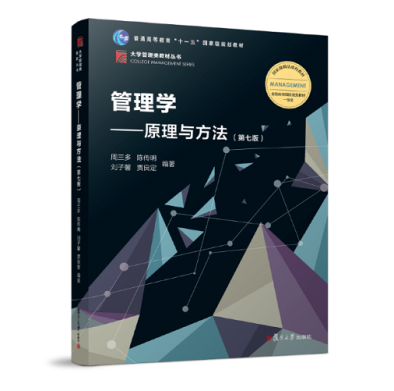 以上信息仅供参考